THE IMPACT OF FINANCIAL FACTORS TO THE RETURN ON EQUITY FORJOINT STOCK COMMERCIAL BANK FOR FOREIGN TRADE OF VIETNAM                                           PhD. NGUYEN TRUNG TRUC                                               At Faculty of Finance – Banking Department,                                         Industrial University of  Hochiminh City, Viet NamAbstract:Return on equity (ROE) ratio implies how much after-tax profit each dollar of common stockholders’ equity generates after a business cycle. For this reason, this indicator is very important for commercial banks and their owners. Therefore, the study, solutions proposition, especially the financial ones to enhance profitability ratio ROE of Vietnam commercial banks, in general, Joint Stock Commercial Bank for Foreign Trade of Vietnam (VCB) in particular is an urgent matter nowadays, particularly in the trend of international economic integration.Research Methodology: econometric methodology, specifically using Stata 11. The findings help VCB financial managers to have effective solutions to improve operational efficiency. Thereby it increases the bank's value in the market and this is the basis for the shareholders in investment decisions-making.Key word: equity, net income, return, total asset, total asset turnover.1. BASE THEORY AND RESEARCH MODEL:1.1 Base Theory: Theoretically there are many financial factors affecting the return onequity  ratio  (ROE)  of  commercial  banks,  including  macro-financial  factors:  Taxes,Interest,  etc,  and  micro-financial  elements:  financial  leverage,  total  asset  turnover,margins, and so on; therefore there are many financial solutions to enhance profitabilityratio ROE, but within the scope of this study the elements of microfinance and taxes are1only mentioned. One of these methods is the most appropriate research applications isDuPont model.DuPont model:                      (1)Or:                          (2)                 From (1) and (2):Formula 1:Formula 2:2Based on formula 1, It is clearly that ROE depends on these bellowed financial factors:- Earning after taxes (EAT), total assets, owner’s equity.Or:- Return on total asset (ROA), Equity multiplier (EM).Based on formula 2, it is clearly that ROE depends on these factors:- Profit margin (PM), Total asset turnover (TAT), and Equity multiplier.Formula 1 & 2 will be shown as:Notes:D: DepreciationI: Interest paidT: Taxes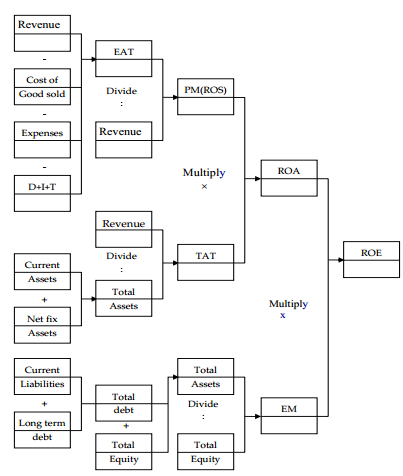 3Figure 1: DuPont Model1.2 Expected research model:We use Stata 11 with the following model:ROEt = β0 + β1 PMt + β2 EMt + β3 TATt + β4 Tt + εtWith :- Dependant variable ROE- Independent variables+ Profit margin: PM+ Equity multiplier: EM+ Total assets turnover (TAT)+ Tax: (T)2. DATA OF VCB FROM QUARTER 3/2008 TO 31-12-2015 (UNIT: 10.000 VND)Table 1.1 : Data of VCB from quarter 3/2008 to 31-12-2015 (Unit: 10.000 VND)Sources:Retrieved April 16, 2016 from  ttp://www.stockbiz.vn/Stocks/VCB/HistoricalQuotes.aspxRetrieved April 16, 2016 from  http://www.stockbiz.vn/Stocks/VCB/Overview.aspxRetrieved April 16, 2016 from  http://s.cafef.vn/VCB-22479/gia-nao-cho-ngay-giao-dich-dau-tien-cua-vietcombank.chnRetrieved April 16, 2016 from  http://finance.vietstock.vn/VCB/tai-tai-lieu.htmand author’s calculationsNotes:- NO: Number-Q : Quarter- TR: Total revenue63. MODEL ANALYSIS RESULTS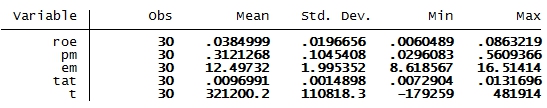 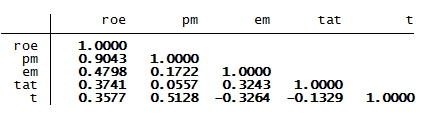 3.1 Sample description3.2 Correlation AnalysisBased on the correlation analysis, here are some conclusions:+ The independent variables are affected in the same way to the ROE.+  There  is  no  phenomenon  of  serious  multicollinearity  (self-correlation  between  theindependent variables in the model) since the correlation coefficient has a relatively lowvalue (up to 0.5128, according to Farrar & Glauber (1967) it is 0.8).Correlation results coincide with most previous studies in the world and are accordantwith the author’s expectations during the study period in Vietnam.3.3 Inspection of regression hypothesis3.3.1 Inspection of error constant variance (unchanged variance phenomenon)The change of error variance will make the estimation obtained by OLS method firmlybut  not  effectively,  the  coefficient  regression  test  is  no  longer  credible.  Since  thephenomenon leads to misperception of significant independent variables in the researchmodel, coefficient regression test and the squared R are unavailable. Because the error7variance  changes  the  efficiency  of  loss  estimation,  it  is  necessary  to  carry  out  the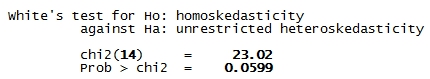 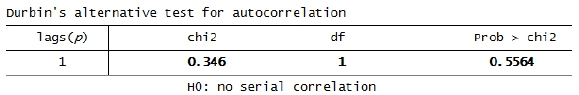 verification  of  the  error  constant  variance  hypothesis  inspection  by  White,  with  thehypothesis H0: unchanged constant variance.With significant alpha = 10%, White gives the result as: Prob = 0.0599So, Prob < 10% the hypothesis H0 should be rejected  There is unchanged constantvariance phenomenon.3.3.2 Verification of noncorrelated errors (no autocorrelation phenomenon)The correlation between errors makes the estimation obtained by OLS firmly but noteffectively, the coefficient regression test is no longer credible. The was a study about thehypothesis that there was no autocorrelation in the data table, with the hypothesis H0: noautocorrelationWith significant alpha = 10%, the result is: Prob = 0.5564So, Prob > 10% the hypothesis H0 should be rejected  There is no self-correlation3.3.3  Verification  of  noncorrelated  independent  variables  (no  multicollinearityphenomenon)Multicollinearity  is  the  phenomenon  of  independent  variables  of  a  linear  correlationregression model. The study conducted the no multicollinearity phenomenon hypothesisby using indicator VIF.8VIFs of all independent variables are smaller than 10, so multicollinearity phenomenon in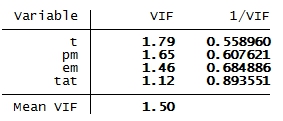 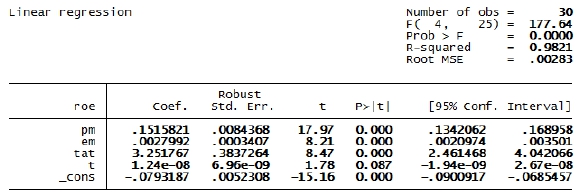 the model is assessed as not that serious (Gujrati, 2003).3.3.4 Synthetic test resultsThe inspection results of the above section, it is shown that multicollinearity phenomenonmodel is considered not serious and there is no autocorrelation between errors. However,the model has the variance phenomenon change. This phenomenon makes the estimationobtained are not effective, the coefficient regression test is no longer credible. Therefore,the author uses the option robust to correct the variance change to ensure sustainable andeffective obtained estimations (White, 1980).3.3.5	The results of relevance of the explanatory variables testWith  dependent  variable  is  ROEt,  after  correcting  the  variance  change  to  ensuresustainable and effective obtained estimation, we have the following results:ROEt = -0.0793 + 0.1516 PMt + 0.0028 EMt + 3.2518 TATt + 1.24*10-8 Tt + εtThe study results showed that the variables PMt, EMt, TATt impact in the same directionand have statistical significance at the level of significance 1%. Variable Tt  impacts the9same way, are the smallest and has   statistical significance at the level of significance10%.Coefficient R2 (R Square) = 98.21% has a meaning that the profitability of Vietcombankwill be exlpained by independent variables chosen into the model.4. RESULTS AND DISCUSSIONWith the above regression analysis results, it is shown that profit margin (PM) and totalassets turnover (TAT) are the most powerful impacts on the return on equity ROE ofVCB, and next are equity multiplier (EM) and taxes (T). So to enhance the return onequity ROE  ratio, VCB needs to increase revenue by expanding its operation, types ofservices, such as: credit services, payment services, investment, forex trading, and so on,as well  as reducing operating costs, the cost of raising capital, etc  to increase profitmargins. Addition, the bank should determine the optimal funds, investments, and fixedassets in order to have total assets at a reasonable level, which is to increase the total assetturnover (TAT). At the same time VCB needs to identify its capital structure : reasonableequity, and debt, and so on.REFERENCES01) Arthur J. Keown, John D. Martin, J. William Petty, 2014, Foundations of Finance,Eighth Edition.Published by Pearson Education, Inc.02) Aswath Damodaran, 2012, Investment Philosophies, Second Edition. Published byJohn Wiley & Sons, Inc.03) Alain Verbeke, 2009,  International Business Strategy. Published in the United Statesof America by Cambridge University Press, New York1004) Berk, DeMarzo and HarFord,2012, Fundamentals of Corporation  Finance, 2thedition. Published by McGraw-Hill05) Besley and Eugene F. Brigham, 2008, Essentials of Managerial Finance, FourteenthEdition. Published by Thomson South-Western, a part of The Thomson Corporation06) Brealey, Myers,allen, 2014, Principles of Corporation  Finance, eleventh edition, .Published by McGraw-Hill07) Brigham and Houston. 2009, Fundamentals Financial Management, TwelfthEdition.Published by Cengage Learning.08) Brigham ehrhardt, 2011, Financial Management, 8th edition. Published by McGraw-Hill09) Dennis R. Appleyard alfred J. Field, JR. 2010, International Economics, Eighthedition. Published by McGraw-Hill10) Denzil Watson Antony Head, 2010, Corporation  Finance Principles & Practice fifthedition. Published by Pearson Education, Inc.11) Eugene F. Brigham, Phillip R. Daves, 2016, Intermediate Financial Management,12th Edition, Published by Cengage Learning12) Eugene F. Brigham, Joel F. Houston, 2015,  fundamentals of financial managementEighth Edition. Published by Cengage Learning13) Edwin J. Elton et al., 2010.Modern Portfolio Theory and Investment Analysis, EighthEdition. Published by John Wiley & Sons, Inc.14) Eugene F.Brigham and Joel F.Houston., 2009, Essentials of Financial Management.15) Edwin J. Elton, Martin J. Gruber, Stephen J. Brown, William N. Goetzmann, Modern2014. Portfolio Theory And Investment Analysis, . Published by John Wiley & Sons, Inc.16) Frank J. Fabozzi, 2002, The Handbook of financial instruments, Published by JohnWiley & Sons, Inc.1117) Gujarati, D. (2003), Basic Econometrics (4th edn), New York: McGraw-Hill.18) Glen Arnold, 2013, Corporation  Financial ManagementFifth edition. Published byPearson Education, Inc.19) James V.Horne and John M.Wachowicz., 2008, Fundamentals of FinancialManagement, 13th edition. Published by McGraw-Hill.20) Jeff Madura., 2011, International Financial Management, 10th edition. Published byMcGraw-Hill.21) Jeff Madura., 2015, International Financial Management, 12th edition. Published byMcGraw-Hill.22) John B.Cullen and K.Praveen Parboteeah., 2010, International Business,23James C. Van Horne John M. Wachowicz JR. 2005, Fundamentals of FinancialManagement, twelfth edition. Published by Pearson Education, Inc24) Justin Pettit, 2007, Strategic Corporation  Finance. Published by John Wiley & Sons,Inc.25) Jonathan Berk, Peter Demarzo,2013, Corporation  Finance,third edition. Published byPearson Education, Inc.26) Lawrence J.Gitman and Chad J.Zutter., 2012, Principles of Financial Management,13th edition. Published by McGraw-Hill.27)  Lawrence Booth & W. Sean Cleary Prepared by Ken Hartviksen & Jared Laneuscorporation  finance second edition. Published by John Wiley & Sons, Inc.28) Lucy F. Ackert, Richard Deaves, 2010, Behavioral Finance.. Published by CengageLearning29) Michaelc . Ehrhardt, Fugene F . Brigham, 2011, Financial Management:Theory andPractice thirteenth edition. Published by Cengage Learning30) Nguyen Trung Truc, 2013, Corporate  Finance part 1, Published by EconomicPublishing House in HCM City31) Nguyen Trung Truc, 2013, Corporate  Finance part 2, Published by EconomicPublishing House in HCM City32) Nguyen Trung Truc, 2014, Corporate  Finance part 3, Published by EconomicPublishing House in HCM City33)  Nguyen Trung Truc, 2015, Financial Management, Published byEconomicPublishing House in HCM City34) Peter Atrill, 2014, Financial Management for Decision makers, Seventh edition.Published by Pearson Education, Inc35) Paul R.Krugman, Obstfeld and Melitz., 2012. International economics, 9th edition.Published by Pearson Education, Inc.36) Philippe Very, 2004, The Management of Mergers and Acquisitions. Published byJohn Wiley & Sons, Inc.37) Robert Parrino S.Kidwell, Thomas W.Bates, Fundermentals of Corporation  Finance2nd edition. Published by McGraw-Hill.38) Rechard Pike and Bill Neale. Corporation  Finance and Investment, 5th edition.Published by McGraw-Hill.39) Richard A. Brealey et al, 2010,.Principles of Corporation  Finance, 10th Edition.Published by McGraw-Hill/Irwin.40) Shamsudin Ismail, 2013, Bank management, Published by Open University Malaysia41) Stephen A. Ross, Randolph W. Westerfield and Jeffrey Jaffe, 2012. CorporationFinance 10th edition. Published by McGraw-Hill42) Tran Huy Hoang, 2011, Commercial bank management43) Tran Ngoc Tho,2005, Corporate  Modern Finance, Published by Statistical publisher44) White, H. (1980), A Heteroscedasticity-Consistent Covariance Matrix Es timator anda Direct Test for Heteroscedasticity. Econometrica 48, 817-838.web:1) Retrieved April 16, 2016 fromhttp://www.stockbiz.vn/Stocks/VCB/HistoricalQuotes.aspx2) Retrieved April 15, 2016 from  http://www.stockbiz.vn/Stocks/VCB/Overview.aspx3) Retrieved April 10, 2016 from  http://s.cafef.vn/VCB-22479/gia-nao-cho-ngay-giao-dich-dau-tien-cua-vietcombank.chn4) Retrieved April 17, 2016 from  http://finance.vietstock.vn/VCB/tai-tai-lieu.htm5) Retrieved April 14, 2016 from  http://vcbs.com.vn6) Retrieved April 16, 2016 from  http://sbv.gov.vn7) Retrieved April 16, 2016 from  http://vneconomy.vn8) Retrieved April 15, 2016 from  http://infoTV.vn9) Retrieved April 14, 2016 from  http://bloomberg.com10) Retrieved April 16, 2016 from  http://mof.gov.vn11) Retrieved April 17, 2016 from  http://moit.gov.vn12NOQROEPMEMTATROA  T  EAT  TR 13/20080.03233850.297264414.92201650.0072904    0.0021672 -183477.4453704.9152626724/20080.00604890.029608316.51413950.0123711    0.0003663 17925980550.42720534.731/20090.07491320.560936614.81379890.0090153    0.0050570 -344869.81115033.11987806.142/20090.07754700.474380414.29972950.0114317    0.0054230 -300394.61169472.92465263.753/20090.06754080.430182714.24831150.0110192    0.0047403 -3097081066999248033964/20090.08632190.508553115.01609140.0113039    0.0057486 -421400.71471954.1289439671/20100.06130320.432152213.66675200.0103796    0.0044856 -345112.81072622.5248204882/20100.06257070.383091714.39685200.0113449    0.0043461 -3316281075967280864193/20100.04625610.376134312.93132210.0095101    0.0035771 -3145259311662475621104/20100.05380820.306681614.49919610.0121009    0.0037111 -29642411415933722405111/20110.05425100.404233512.51710960.0107219    0.0043341 -45353114410033564779122/20110.03602060.322602412.49153850.0089386    0.0028836 -3171529925563076716133/20110.03739760.313673211.69642810.0101933    0.0031974 -34361110670703401853144/20110.02524330.153317412.50204450.0131696    0.0020191 -3747547405164829953151/20120.03234310.32815188.61856610.0114360    0.0037527 -38817313468854104457162/20120.02266920.27246719.75430340.0085296    0.0023240 -2722319102343340712173/20120.02688040.309707610.10206570.0085916    0.0026609 -36801411088983580468184/20120.02501790.26740389.79452990.0095521    0.0025543 -30776010591813960980191/20130.02629870.30985189.89784300.0085751    0.0026570 -34807011172213605663202/20130.02135870.241913610.74980870.0082132    0.0019869 -2706438672193584830213/20130.02512620.258576710.59048590.0091753    0.0023725 -34537510430994034002224/20130.03119310.314100710.85148580.0091517    0.0028745 -40893813437344278035231/20140.02661250.284030110.14857060.0092324    0.0026223 -33079711698524118760242/20140.02382350.252640911.33742740.0083174    0.0021013 -28569110599704195560253/20140.02408830.258325012.26000640.0076059    0.0019648 -29147010417804032827264/20140.03009610.269960512.99795260.0085770    0.0023155 -36607813296734925436271/20150.02550640.244525612.13388190.0085966    0.0021021 -32116011346124640054282/20150.02900200.259527012.62238660.0088533    0.0022977 -37033913246745104185293/20150.02662260.210942913.93860240.0090545    0.0019100 -32202511757425573744304/20150.03679600.288867014.60634210.0087209    0.0025192 -48191416976995877095